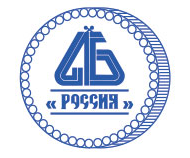 Ассоциация банков России(Ассоциация «Россия»)Расширенное выездное заседание Рабочей группы
по учету, отчетности и налогам Ассоциации «Россия»по теме:наиболее актуальные вопросы бухгалтерского учета, 
развития налогового учета и управления отчетностью
в кредитных организацяхДата проведения: 28-29 ноября 2019 годаВремя проведения: 09:30 -17:00 (28 ноября, четверг), 09:30 – 14:00 (29 ноября, пятница)Место проведения: г. Нижний НовгородСтоимость участия: бесплатноПрограмма:28 ноября 2019 (четверг) отель Sheraton Нижний Новгород Кремль (зал «Кремль»), г. Нижний Новгород, Театральная площадь, 1Модератор: Тарасов Николай Геннадиевич, Директор Департамента банковского развития Ассоциации «Россия»29 ноября 2019 (пятница) Волго-Вятское главное управление Банка России, г. Нижний Новгород, ул. Большая Покровская, 26Модератор: Тарасов Николай Геннадиевич, Директор Департамента банковского развития Ассоциации «Россия»ВремяТемаВыступающий09:00-09:30Сбор и регистрация участников09:30-09:35Приветственное слово участникамТарасов Николай Геннадиевич,
Директор Департамента банковского развития Ассоциации «Россия»09:35-09:40Приветственное слово руководителя Рабочей группы по учету, отчетности и налогам Ассоциации «Россия»Сарычева Елена Владимировна,
Заместитель Председателя Правления ПАО «Совкомбанк»09:40-11:45Применение кредитными организациями принципов МСФО в бухгалтерском учете договоров аренды с 01.01.2020, в том числе с учетом Информационного письма Банка России от 27.08.2019 № ИН-012-17/68 «О некоторых вопросах, связанных с вступлением в силу с 1 января 2020 года нормативных актов Банка России по бухгалтерскому учету». АФПП. Часто задаваемые вопросы.Двойнишников Владимир Викторович,
Начальник Управления регулирования бухгалтерского учета в кредитных организациях Департамента регулирования бухгалтерского учета Банка России11:45-12:00Кофе-пауза-12:00-14:00Актуальные темы налогового учета в 2019-2020 гг.Налоговый мониторинг в кредитных организациях: ключевые аспекты.Мурзин Владимир Евгеньевич,
Директор по налогам ПАО Московская БиржаБуров Владимир Владимирович,
Партнер, руководитель отдела налогообложения финансового сектора АО «ПрайсвотерхаусКуперс Аудит»14:00-15:30Перерыв на обед-15:30-17:00Ответы на вопросы участников по применению МСФО (IFRS) 16 «Аренда», изменениям Положения Банка России от 22.12.2014 № 448-П с 01.01.2020.Двойнишников Владимир Викторович,
Начальник Управления регулирования бухгалтерского учета в кредитных организациях Департамента регулирования бухгалтерского учета Банка РоссииВремяТемаВыступающий09:30-10:00Сбор и регистрация участников10:00-10:05Приветственное слово участникамСерова Юлия Геннадьевна,
заместитель начальника Волго-Вятского ГУ Банка России 10:05-10:10Приветственное слово участникамЛунтовский Георгий Иванович,
Президент Ассоциации «Россия»10:10-11:10Актуальные вопросы составления годовой бухгалтерской (финансовой) отчетности за 2019 год.Двойнишников Владимир Викторович,
Начальник Управления регулирования бухгалтерского учета в кредитных организациях Департамента регулирования бухгалтерского учета Банка России11:10-12:00Перспективные подходы к сбору отчетности. Опыт НФО.Ларичев Глеб Михайлович,
Начальник Управления разработки и поддержки таксономии XBRL
Департамента обработки отчетности Банка России12:00-13:00Новое в отчетности кредитных организаций. Переход на дата-центричный подход сбора данных кредитных организаций.Павлова Марина Вячеславовна,
начальник Управления методологического и организационного обеспечения
Центра управления данными Департамента статистики и управления данными Банка России13:00-13:15Кофе-пауза-13:15-14:00Экскурсия по зданию Волго-Вятского ГУ Банка России-